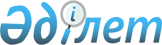 О внесении изменений и дополнений в Кодекс Республики Казахстан об административных правонарушенияхЗакон Республики Казахстан от 15 марта 2023 года № 208-VII ЗРК.
      Примечание ИЗПИ!
      См. Нормативное постановление Конституционного Суда РК от 08.04.2023 № 8.
      Статья 1. Внести в Кодекс Республики Казахстан об административных правонарушениях от 5 июля 2014 года следующие изменения и дополнения:
      1) в части первой статьи 137: 
      в подпункте 1) слова "торгов (аукционов и конкурсов)" заменить словами "торгов (аукционов) и конкурсов";
      подпункт 10) изложить в следующей редакции:
      "10) принятия решения местным исполнительным органом о предоставлении права частной собственности или права землепользования на земли сельскохозяйственного назначения иностранцам, лицам без гражданства, иностранным юридическим лицам, юридическим лицам Республики Казахстан с иностранным участием, международным организациям, научным центрам с международным участием, кандасам, а также гражданам Республики Казахстан, состоящим в браке (супружестве) с иностранцами или лицами без гражданства;";
      дополнить подпунктами 10-1) и 10-2) следующего содержания:
      "10-1) принятия решения местным исполнительным органом, акимом города районного значения, поселка, села, сельского округа о предоставлении права частной собственности или права землепользования на пастбища, указанные в плане по управлению пастбищами и их использованию, необходимые для удовлетворения нужд населения для выпаса сельскохозяйственных животных личного подворья;
      10-2) принятия решения местным исполнительным органом, акимом города районного значения, поселка, села, сельского округа о предоставлении в раздельную собственность и землепользование гражданам и негосударственным юридическим лицам земельных участков, занятых сенокосными угодьями, используемыми и предназначенными для нужд населения, в том числе находящимися в пределах границ городов областного и районного значения, сельских населенных пунктов;";
      подпункт 13) исключить;
      в подпункте 14) слова "рассмотрения и" исключить;
      подпункт 15) изложить в следующей редакции:
      "15) нарушения сроков заключения договоров купли-продажи, договоров аренды земельного участка и временного безвозмездного землепользования;";
      дополнить подпунктами 16), 17) и 18) следующего содержания:
      "16) непроведения или несвоевременного проведения конкурсов по предоставлению права временного возмездного землепользования (аренды) для ведения крестьянского или фермерского хозяйства, сельскохозяйственного производства и торгов (аукционов) по предоставлению земельных участков или права аренды земельных участков после отказа в предоставлении по причине необходимости осуществления такого предоставления на торгах (аукционах);
      17) нарушения уполномоченным органом по земельным отношениям сроков переоформления договора временного возмездного землепользования (аренды) земельных участков сельскохозяйственного назначения при отчуждении права землепользования;
      18) нарушения сроков размещения и обновления информации по свободным земельным участкам и планируемым торгам (аукционам) на веб-портале реестра государственного имущества, интернет-ресурсах местных исполнительных органов и специальных информационных стендах в местах, доступных для населения, –";
      2) в абзаце первом части второй статьи 138 слова "и нивелирных" исключить;
      3) в абзаце первом части первой статьи 337 слова "почвы в целях" заменить словами "почвы, в том числе в целях";
      4) часть первую статьи 339 дополнить подпунктом 3) следующего содержания: 
      "3) неуведомлении или несвоевременном уведомлении уполномоченного органа по земельным отношениям об отчуждении права землепользования на землях сельскохозяйственного назначения, –";
      5) в статье 343:
      в заголовке слова "области геодезии и картографии" заменить словами "сфере геодезии, картографии и пространственных данных";
      абзац первый части первой изложить в следующей редакции:
      "1. Осуществление геодезических и (или) картографических работ при отсутствии:
      1) собственного или арендованного комплекта поверенных приборов, оборудования и инструментов, позволяющих выполнять геодезические и (или) картографические работы, либо договора на оказание услуг с лицами, имеющими комплект поверенных приборов, оборудования, инструментов с указанием заводских номеров;
      2) в штате специалиста, имеющего высшее или послесреднее образование в сфере геодезии, картографии и пространственных данных, –";
      6) в статье 710:
      часть первую изложить в следующей редакции:
      "1. Ведомство центрального уполномоченного органа по управлению земельными ресурсами и его территориальные подразделения рассматривают дела об административных правонарушениях, предусмотренных статьями 136, 137, 138 (частью первой), 337 (частями первой и второй), 338, 339, 340, 341, 342, 342-1 настоящего Кодекса.";
      в части второй: 
      подпункт 1) изложить в следующей редакции:
      "1) главный государственный инспектор по использованию и охране земель Республики Казахстан и главные государственные инспекторы по использованию и охране земель соответствующих административно-территориальных единиц – штраф на физических лиц до семидесяти пяти, на должностных лиц, субъектов малого предпринимательства, некоммерческие организации – до семисот, на субъектов среднего предпринимательства – до одной тысячи, на субъектов крупного предпринимательства – до двух тысяч размеров месячного расчетного показателя;";
      подпункт 2) исключить;
      7) в статье 712: 
      в заголовке слова "в области геодезии и картографии" заменить словами "за геодезической и картографической деятельностью";
      часть первую изложить в следующей редакции:
      "1. Уполномоченный орган в сфере геодезии, картографии и пространственных данных рассматривает дела об административных правонарушениях, предусмотренных статьей 343 настоящего Кодекса.";
      в части второй слова "области геодезии и картографии" заменить словами "сфере геодезии, картографии и пространственных данных";
      8) в части первой статьи 713 цифры ", 201" исключить;
      9) в статье 729:
      в части первой:
      после цифр "75," дополнить словами "138 (частью второй),";
      слова "193 (частями четвертой и пятой), 199, 202, 204, 204-2, 204-3, 204-4" заменить цифрами "199, 204";
      цифры "338," исключить;
      в части третьей слова "136 (в части правонарушений, совершенных физическими лицами (за исключением субъектов частного предпринимательства) на территории населенного пункта),", "204-2, 204-3, 204-4,", "339 (в части правонарушений, совершенных физическими лицами (за исключением субъектов частного предпринимательства) на территории населенного пункта)," исключить;
      10) в статье 733: 
      часть первую после слов "товарных бирж)," дополнить словами "193 (частями четвертой и пятой), 201, 202, 204-2, 204-3, 204-4,";
      в части второй слова "либо лицо, исполняющее его обязанности" заменить словами ", его заместители, руководители территориальных подразделений уполномоченного органа в области регулирования торговой деятельности и их заместители";
      11) подпункт 63) части первой статьи 804 изложить в следующей редакции:
      "63) органов, осуществляющих государственный контроль за использованием и охраной земель (статья 462);".
      Статья 2. Настоящий Закон вводится в действие по истечении десяти календарных дней после дня его первого официального опубликования, за исключением абзацев третьего – седьмого, двенадцатого – пятнадцатого подпункта 1), подпунктов 3) и 4) статьи 1, которые вводятся в действие по истечении шестидесяти календарных дней после дня его первого официального опубликования.
					© 2012. РГП на ПХВ «Институт законодательства и правовой информации Республики Казахстан» Министерства юстиции Республики Казахстан
				
      Президент Республики Казахстан

К. ТОКАЕВ
